Name ____________________________________Do Now: What did we wonder about last class?What were the most important things we figured out in our last lesson? 
How did we figure those things out?What other evidence do we need to collect today?_____________________________________________________________________________________________________________________________________________________________________________________________________________________________________________________________________________________________________________________________________________________________________________Initial Ideas:What are some ways we can use these materials to design a model of whether CO2 can cause temperatures to rise in the atmosphere?Materials: 2 water bottles, 2 thermometers, water, light source, plastic wrap, rubber bands, and a way to make CO2 easily (4 tablets of Alka-Seltzer)______________________________________________________________________________________________________________________________________________________________________________________________________________________________________________________________________________________________________________________________________________________________________________________________________________________________________________________Record Your Investigation Plan:How will you use the light? Why is light important in this experiment?Draw a set-up for the treatment or test condition:Draw the set-up for the control condition:What will you do that is the same in each condition?_____________________________________________________________________________________________________________________________________________________________________________________________________________________________________________________________________________________________________________________________________________________________________________What will you measure in each condition, and how often will your group take measurements? Explain your reasoning._____________________________________________________________________________________________________________________________________________________________________________________________________________________________________________________________________________________________________________________________________________________________________________How will this experiment allow you to decide whether CO2 can cause an increase in temperature?______________________________________________________________________________________________________________________________________________________________________________________________________________________________________________________________________________________________________________________________________________________________________________________________________________________________________________________Results:Label the table below with your treatment and control conditions, variables, and record your measurements here.Table Title: __________________________________What pattern do you see or notice in the data?______________________________________________________________________________________________________________________________________________________________________________________________________________________________________________________________________________________________________________________________________________________________________________________________________________________________________________________Graph your results to help you see the patterns in your data: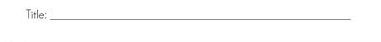 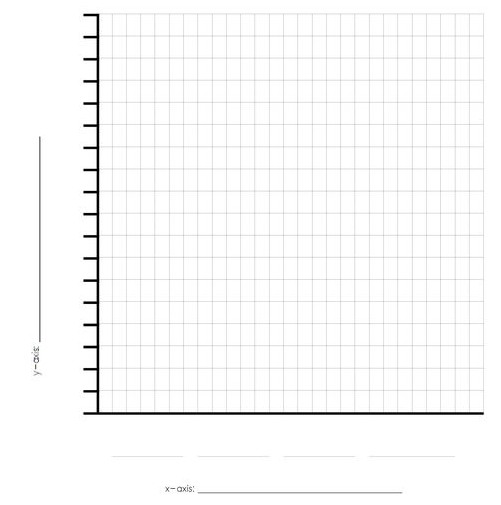 Making Sense:Now that we have completed our activity, what can we conclude about the role of CO2 in the temperature increase? _____________________________________________________________________________________________________________________________________________________________________________________________________________________________________________________________________________________________________________________________________________________________________________Additional Evidence:Your experiment is a model of a closed system (particles do not enter or leave). Scientists say that the Earth is an open system (e.g. meteors can enter our atmosphere). Earth does lose some of its upper atmosphere to space but this happens in small amounts and occurs over a billion-year timescale. Gravity keeps most of Earth’s atmosphere surrounding our planet, which makes our planet habitable and protects life in many ways.Watch:“The Mythbusters Test the Global Warming Theory” https://www.youtube.com/watch?v=pPRd5GT0v0IHow does our experiment about figuring out if CO2 increases temperature compare to how scientists study this question (compare & contrast materials and equipment, experimental design, data recording, etc.)? _____________________________________________________________________________________________________________________________________________________________________________________________________________________________________________________________________________________________________________________________________________________________________________Exit Ticket:Is there anything you are still wondering about for this unit?__________________________________________________________________________________________________________________________________________________Lesson 8: How can we show that an increase in CO2 causes an increase in temperature?What we are measuring: _______________________________________What we are measuring: _______________________________________What we are measuring: _______________________________________What we are measuring: _______________________________________What we are measuring: _______________________________________What we are measuring: _______________________________________What we are measuring: _______________________________________What we are measuring: _______________________________________Measure 1Measure 2Measure 3Measure 4Measure 5Measure 6Measure 7Measure 8TimeTreatmentControl